	OBEC  Ludvíkov, Ludvíkov č.p. 122, IČ 00576131    PSČ 793 26Výroční  zpráva rok 2020o poskytnutí  informací  dle zákona č. 106/1999 Sb., o svobodném přístupu k informacím, ve znění pozdějších předpisůObecní úřad Ludvíkov vydává na základě § 18 zákona č. 106/1999 Sb., o svobodném přístupu k informacím, ve znění pozdějších předpisů, výroční zprávu o své činnosti při poskytování informací dle uvedeného zákona za rok 2020.Za sledované období leden – prosinec roku 2020 nebyla na OÚ Ludvíkov podána :Žádná  žádost o podání informace.Nebylo podáno žádné odvolání proti neposkytnutí informace či nevydání rozhodnutí.Nebylo podáno žádné odvolání proti rozhodnutí o odmítnutí žádosti o poskytnutí informace.Žádné rozhodnutí  nebylo přezkoumáváno soudem.V Ludvíkově   6. ledna 2021Ing. Dana Selingerovástarostka obceVyvěšeno :     6.1.2021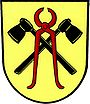 